Fagutvalget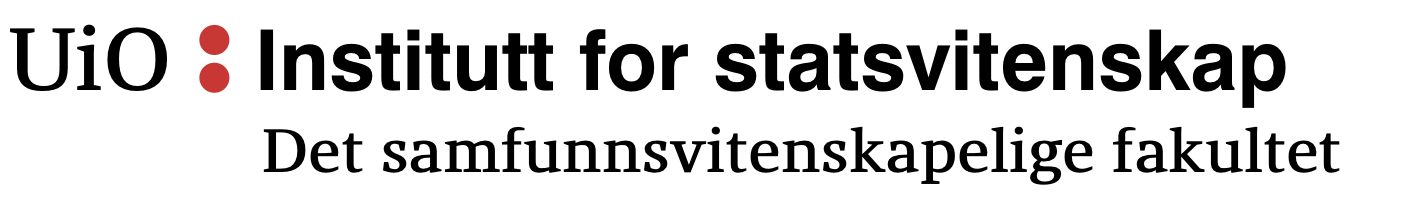 Institutt for statsvitenskapDet samfunnsvitenskapelige fakultetMøtereferat Til:		Fagutvalget ved Institutt for statsvitenskapDato: 		tirsdag 7. april 2020Tid:		10:15 – 11:00Sted:		https://hangouts.google.com/call/POmqxr5roArVCGqnJs7WAEEIOrdstyrer:	Janicke EckhoffReferent: 	Thomas TangenTilstede:	Henrik Vincent F. Vassal		Fravær:	Jens Kristian Øvstebø Hermann Zimmermann				Mette SandstadJanicke EckhoffLinn-Kristine FørdeSigve Chrisander IversenThomas TangenV20/50	Godkjenning av innkalling, dagsorden og referatGodkjenning av innkalling, dagsorden og referat er enstemmig vedtatt.V20/51	Orientering fra vervLeder v/ JanickeIntet å orientere.Nestleder v/ Henrik VincentMeldt seg fadder, det har Sigve og Thomas også gjort.ZP planlegger fortsatt å gi ut tidsskriftet sitt på nett.Sekretariat v/ ThomasLagd nytt forsidebilde for Statsvitenskap UiO-gruppenLagd "Dine tillitsvalgte"-promo, men mangler Linn-KristineØkonomi v/ MetteIkke tilstede.Kommunikasjon v/ HermannIntet å orientere.Venter fortsatt e-post om instituttside.Fått en hevendelse på Facebook som er videresendt til Arbeidslivsutvalget.Arrangementer v/ Linn-KristineIkke tilstede.Samfunnsvitenskapelig Studentutvalg (SVSU) v/ Jens KristianIkke tilstede.Instituttstyret v/ Janicke & Henrik VincentKom litt for sent på grunn av tekniske problemer. Gjennomgang om budsjett og tertialrapport; Instituttet har en del penger til overs fordi man ikke har klart å ansette folk, dette er et problem.Det kom opp en sak om stillingsutlysningsregler rundt ansettelse av en utenlandsk forsker et atomvåpenprosjekt.Instituttet vil også ansette flere administrative stillinger.Programrådet v/ Sigve & MetteGlemte programrådsmøte, så FU-ISV var ikke representert på dette.Thomas: Hvorfor får ikke Sigve e-postinnkalling og sakspapirer tilsendt.Sigve: Vet ikke.Henrik Vincent: De ble ikke referatført forrige møte heller, men dette er meldt ifra til referenten.Janicke: Noen bør sende e-post til sekretæren.Henrik Vincent: Gjør det.Rettelse: Programrådsmøtet er denne uken, ikke forrige uke. Sigve deltar på dette.V20/52	EventueltDet er ingen eventuelle saker.Møtet er hevet 10:48Med vennlig hilsen,Janicke Eckhoff			Thomas TangenLeder 					SekretærFagutvalget for ISV 			Fagutvalget for ISV